Säkra Uppesittarkvällen 23/12 – köp Bingolotter av Skattkärrs IK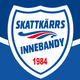 UPPESITTARLOTT X1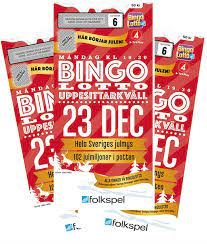 Den vanliga uppesittarlotten, enkellotten, kostar 100 kronor.UPPESITTARLOTT X2Dubbellotten till Uppesittarkvällen, som ibland kallas X2, kostar 200 kronor och dubblerar allt du vinner. 
Vinner du 1 bil, får du helt enkelt 2! BingoLottos Julkalender 
Kostar 100 kr och är en kalender i skraplottsformat som ger dig möjlighet att vinna upp till fem miljoner kronor direkt på skrapet! Tre lika symboler i samma skrapfält ger vinst. 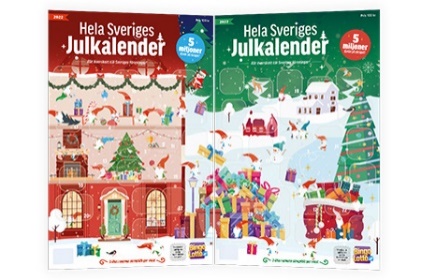 NamnEnkellotter DubbellotterKalenderSka betala